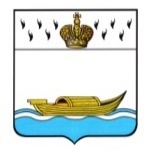 АДМИНИСТРАЦИЯВышневолоцкого городского округаПостановлениеот 15.06.2020                                                                                                   № 254г. Вышний ВолочекО внесении изменений в постановление Администрации Вышневолоцкого городского округа от 10.01.2020 года № 1-2 «Об утверждении перечня муниципальных маршрутов регулярных перевозокпо регулируемым тарифам на территориимуниципального образованияВышневолоцкий городской округ Тверской области в соответствии с минимальными социальными требованиямина 2020 год»В соответствии с Федеральным законом от 13.07.2015 № 220-ФЗ «Об организации регулярных перевозок пассажиров и багажа автомобильным транспортом и городским наземным электрическим транспортом в Российской Федерации и о внесении изменений в отдельные законодательные акты Российской Федерации», постановлением Правительства Тверской области от 13.02.2020 № 56-пп «О государственной программе Тверской области "Развитие транспортного комплекса и дорожного хозяйства Тверской области" на 2020 - 2028 годы», в связи с закрытием автопутепровода над Октябрьской железной дорогой, расположенного по адресу Тверская область, Вышневолоцкий район 365 км Октябрьской железной дороги, пикет 7 через 1,2 главные стационарные пути на реконструкцию, Администрация Вышневолоцкого городского округа постановляет:Внести в постановление Администрации Вышневолоцкого городского округа от 10.01.2020 № 1-2 «Об утверждении перечня муниципальных маршрутов регулярных перевозок по регулируемым тарифам на территории муниципального образования Вышневолоцкий городской округ Тверской области в соответствии с минимальными социальными требованиями на 2020 год» (с изменениями от 13.01.2020 № 5-2) (далее – постановление) следующие изменения:1.1. Приложение к постановлению изложить в новой редакции (прилагается).2. Настоящее постановление вступает в силу со дня его официального опубликования и распространяет свое действие на правоотношения, возникшие с 01.01.2020.3. Настоящее постановление подлежит официальному опубликованию в газете «Вышневолоцкая правда» и размещению на официальном сайте муниципального образования Вышневолоцкий городской округ Тверской области в информационно-телекоммуникационной сети «Интернет».4. Контроль за исполнением настоящего постановления возложить на заместителя Главы администрации Вышневолоцкого городского округа С.Б. Богданова.Глава Вышневолоцкого городского округа                                       Н.П. РощинаПеречень муниципальных маршрутов регулярных перевозок по регулируемым тарифам на территории муниципального образования Вышневолоцкий городской округ Тверской области в соответствии с минимальными социальными требованиями на 2020 годПеречень маршрутов, финансирование которых осуществляется за счет средств местного бюджетаГлава Вышневолоцкого городского округа                                  Н.П. Рощина».Глава Вышневолоцкого городского округа                                        Н.П. РощинаПриложение к постановлению Администрации Вышневолоцкого городского округаот 15.06.2020 № 254«Приложение к постановлению Администрации Вышневолоцкого городского округаот 10.01.2020 № 1-2Наименование маршрутаПротяженность маршрута до закрытия путепроводаПротяженность маршрута после закрытия путепроводаВышний Волочек - Княщины51,451,4Вышний Волочек - Лужниково52,652,6Вышний Волочек - Есеновичи53,253,2Вышний Волочек – Старое Курово55,665,5Вышний Волочек - Кузнецово47,657,5Вышний Волочек - Борисовский32,032,0Вышний Волочек - Бельский30,030,0Вышний Волочек - Дуброво29,929,9Вышний Волочек - Подол26,126,1Вышний Волочек - Садовый25,125,1Вышний Волочек - Валентиновка19,419,4Вышний Волочек - Ермолкино39,739,7Вышний Волочек - Пуйга34,344,2Вышний Волочек - Дивинец41,841,8Вышний Волочек - Боровно37,737,7Вышний Волочек - Афимьино20,720,7Вышний Волочек - Алексеевское31,041,1Вышний Волочек - Серебрянники25,535,6Вышний Волочек - Трудовой21,021,0Вышний Волочек - Старое23,223,2Вышний Волочек - Пашино107,4Наименование маршрутаПротяженность маршрута до закрытия путепроводаПротяженность маршрута после закрытия путепроводаВышний Волочек - Осеченка18,518,5Вышний Волочек - Академический42,242,2Вышний Волочек - Коломно27,127,1Вышний Волочек – Бельский - Борисовский11,911,9Вышний Волочек – Борисовский - Бельский13,913,9